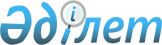 О внесении изменений и дополнения в решение Сырымского районного маслихата от 26 декабря 2013 года № 16-8 "Об утверждении Правил оказания социальной помощи, установления размеров и определения перечня отдельных категорий нуждающихся граждан Сырымского района"
					
			Утративший силу
			
			
		
					Решение Сырымского районного маслихата Западно-Казахстанской области от 29 ноября 2019 года № 47-4. Зарегистрировано Департаментом юстиции Западно-Казахстанской области 10 декабря 2019 года № 5884. Утратило силу решением Сырымского районного маслихата Западно-Казахстанской области от 3 апреля 2020 года № 52-2
      Сноска. Утратило силу решением Сырымского районного маслихата Западно-Казахстанской области от 03.04.2020 № 52-2 (вводится в действие со дня первого официального опубликования).
      В соответствии с Бюджетным кодексом Республики Казахстан от 4 декабря 2008 года, Законами Республики Казахстан от 23 января 2001 года "О местном государственном управлении и самоуправлении в Республике Казахстан", от 28 апреля 1995 года "О льготах и социальной защите участников, инвалидов Великой Отечественной войны и лиц, приравненных к ним", от 13 апреля 2005 года "О социальной защите инвалидов в Республике Казахстан" и постановлением Правительства Республики Казахстан от 21 мая 2013 года № 504 "Об утверждении Типовых правил оказания социальной помощи, установления размеров и определения перечня отдельных категорий нуждающихся граждан" Сырымский районный маслихат РЕШИЛ:
      1. Внести в решение Сырымского районного маслихата от 26 декабря 2013 года № 16-8 "Об утверждении Правил оказания социальной помощи, установления размеров и определения перечня отдельных категорий нуждающихся граждан Сырымского района" (зарегистрированное в Реестре государственной регистрации нормативных правовых актов №3407, опубликованное 6 февраля 2014 года в газете "Сырым елі") следующие изменения и дополнение:
      в Правилах оказания социальной помощи, установления размеров и определения перечня отдельных категорий нуждающихся граждан Сырымского района, утвержденных указанным решением:
      дополнить пунктом 8-1 следующего содержания:
      "8-1. Ежеквартальная социальная помощь без учета доходов оказывается больным туберкулезом, состоящие на учете, на основании справки подтверждающей заболевание в размере 5 МРП.";
      подпункт 1) пункта 9 изложить в следующей редакции:
      "1) больным злокачественными новообразованиями, состоящие на учете в онкологическом диспансере, на основании справки подтверждающей заболевание без учета доходов в размере 15 МРП;";
      в приложении 3:
      в строке, порядковый номер 2 в подпункте 4) цифры "30 000" заменить цифрами "50 000";
      в строке, порядковый номер 3 в подпункте 1) цифры "30 000" заменить цифрами "50 000".
      2. Главному специалисту аппарата Сырымского районного маслихата (А.Орашева) обеспечить государственную регистрацию настоящего решения в органах юстиции, его официальное опубликование в Эталонном контрольном банке нормативных правовых актов Республики Казахстан и в средствах массовой информации.
      3. Настоящее решение вводится в действие со дня первого официального опубликования.
      Примечание: расшифровка аббревиатуры:
      МРП – месячный расчетный показатель.
					© 2012. РГП на ПХВ «Институт законодательства и правовой информации Республики Казахстан» Министерства юстиции Республики Казахстан
				
      Председатель сессии 

А. Дуйсенгалиев

      Секретарь районного маслихата 

Ш. Дуйсенгалиева
